ARRETE n° ……………………………………………………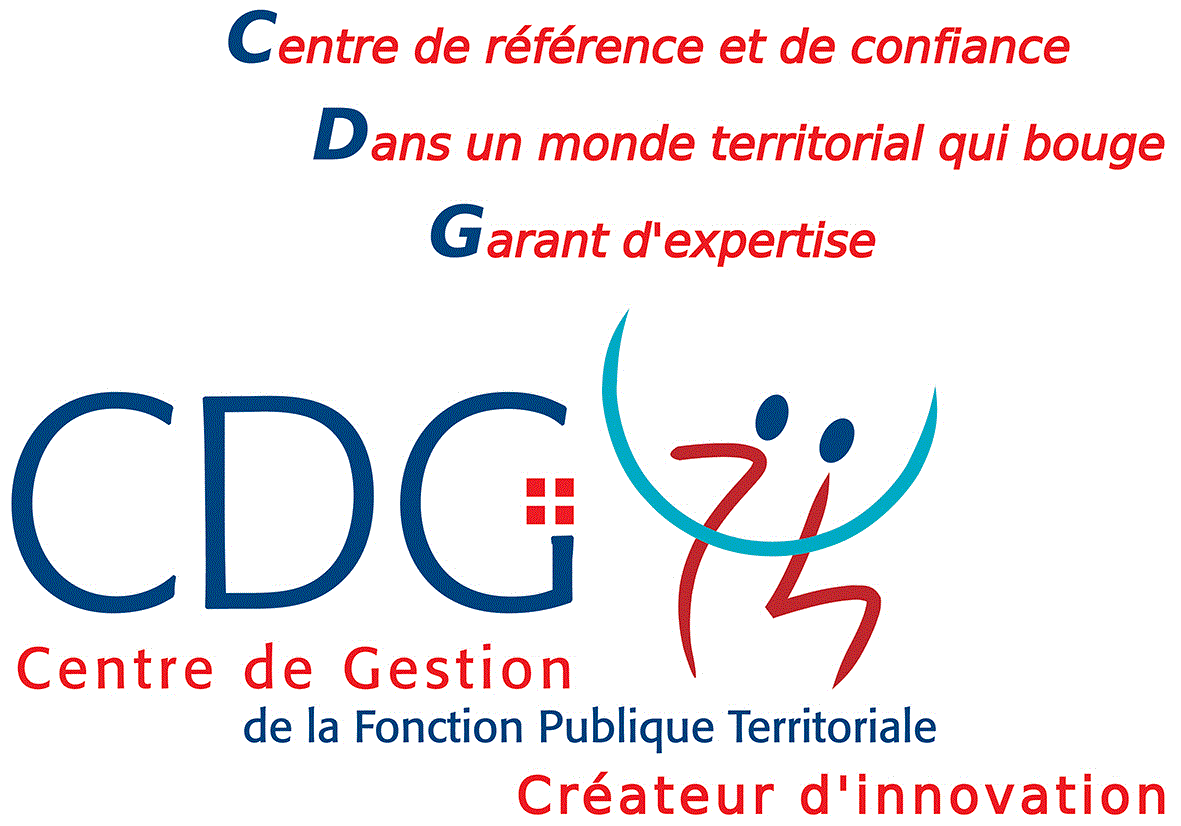 PORTANT RECRUTEMENT D’UN FONCTIONNAIRE DE L’ETAT RECRUTE PAR VOIE DE DETACHEMENT AU SEIN DE LA FONCTION PUBLIQUE TERRITORIALE M/Mme ……………………………………………….......Grade ……………………………………………………Le Maire (ou le Président) de ……………………………………………….,VU la loi n° 83-634 du 13 juillet 1983, modifiée, portant droits et obligations des fonctionnaires,VU la loi n° 84-53 du 26 janvier 1984, modifiée, portant dispositions statutaires relatives à la Fonction Publique Territoriale, VU le décret n° 86-68 du 13 janvier 1986, modifié, relatif aux positions de détachement, hors cadres, de disponibilité et de congé parental des fonctionnaires territoriaux et à l’intégration, VU le décret n° 2003-1306 du 26 décembre 2003, modifié, relatif au régime de retraite des fonctionnaires affiliés à la Caisse nationale de retraites des agents des collectivités locales,VU les décrets n° …… et n° ……, modifiés,  portant respectivement statut particulier et échelonnement indiciaire du ……… (corps ou cadre d’emplois d’origine),VU les décrets n° …… et n° ……., modifié,  portant respectivement statut particulier et échelonnement indiciaire du ……… (cadre d’emplois d’accueil),VU la délibération en date du …… créant un emploi de …… à temps complet (ou à temps non complet à raison de ...... heures hebdomadaires), (ou VU le tableau des effectifs budgétaires),VU la déclaration de vacance d’emploi effectuée auprès du Centre de Gestion en date du……….sous le n°….,Considérant que les corps ou cadres d’emplois d’origine et d’accueil relèvent de la même catégorie statutaire (A, B ou C) et qu’ils sont de niveau comparable au regard des conditions de recrutement ou du niveau des missions prévues par leurs statuts particuliers respectifs, VU la demande écrite de M (Mme) ……… en date du ……,Considérant que le détachement prend effet le …… (au plus tard 3 mois après la réception de la demande de l’agent par la collectivité d’origine),VU l’arrêté en date du ……, à effet du …… fixant la dernière situation de M (Mme) ……… au grade de …… et le classant au …… échelon, Indice Brut ……, Indice Majoré …… avec une ancienneté de ……,VU l’avis de la Commission Administrative Paritaire,ARRETEARTICLE 1 :A compter du ……, M (Mme) ……… né(e) ……… (nom de famille) le ……, est nommé(e) par voie de détachement dans le cadre d’emplois de ......, au grade de ......, à temps complet (ou à temps non complet à raison de ...... heures hebdomadaires), pour une période de …… (5 ans maximum),ARTICLE 2 :A la date précitée, M (Mme) ……… est classé(e) au …… échelon, Indice Brut …, Indice Majoré …, (avec le cas échant, une ancienneté de ……),ARTICLE 3 :M (Mme) ……… conserve pendant la durée de son détachement son droit à l’avancement dans son administration d’origine,ARTICLE 4 :M (Mme) ……… conserve pendant la durée de son détachement son droit à la retraite dans son administration d’origine. Les cotisations de retraite seront calculées et versées en fonction du régime dont il relève. ARTICLE 5 :Il peut être mis fin au détachement avant le terme fixé par l’arrêté le prononçant à la demande soit de l’intéressé(e), soit de la collectivité d’accueil, soit de l’administration d’origine, ARTICLE 6 :Le Directeur Général des services est chargé de l’exécution du présent arrêté qui sera transmis au Représentant de l’Etat et notifié à l’intéressé(e). Ampliation adressée au :Président du Centre de Gestion de Haute-Savoie,Comptable de la Collectivité.Fait à …… le …….,Le Maire (le Président),(prénom, nom et signature)ouPar délégation,(prénom, nom, qualité et signature)Le Maire (ou le Président),• certifie sous sa responsabilité le caractère exécutoire de cet acte,• informe que le présent arrêté peut faire l’objet d’un recours pour excès de pouvoir devant le Tribunal Administratif dans un délai de deux mois à compter de la présente notification.Notifié le .....................................Signature de l’agent :                       